SMLOUVA O POBYTOVÉ AKCI V PŘÍRODĚ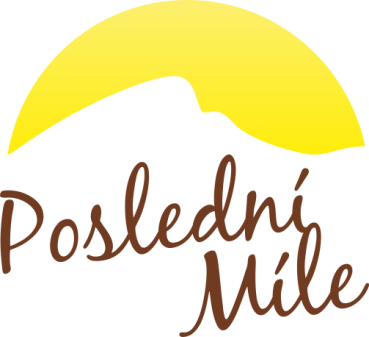 SMLUVNÍ STRANYUBYTOVATEL: Penzion Poslední míle Milovy 20 www.penzionposlednimile.cz59202 Svratka tel.:xxx xxx xxx , xxx xxx xxx , e-mail: info@poslednimile.czzastoupený: Martinem Novákem budova PalečekOBJEDNATEL - UBYTOVANÝ: Masarykova základní škola a Mateřská škola Brno, Zemědělská 29, příspěvková organizaceIČ: 49465091


Uzavírají tuto SMLOUVU O POBYTU V PŘÍRODĚ Úvodní ustanoveníŠVP se zúčastní třídy 3.A, 4. ABCPředmětem smluvních vztahů je zabezpečení pobytu dětí a pedagogického dozoru (dále jen účastníků) v objektu Penzion Poslední míle, Milovy 20, 59202 Svratka.Smluvní strany plní v rámci své odpovědnosti závazky vyplývající z vyhlášky č. 303/1996 Sb., o školách v přírodě a vyhlášky č. 106/2001 Sb., o hygienických požadavcích na zotavovací akce pro děti, jakož i z podmínek vyplývajících z této smlouvy s cílem zabezpečit řádný provoz školy v přírodě.Poskytovatel zabezpečuje a plně zodpovídá za ubytovací a stravovací služby účastníků pobytu, případně zajistí i další předem smluvené služby. Poskytovatel zodpovídá za kvalifikační a zdravotní způsobilost všech svých zaměstnanců.Vznikne-li objednateli škoda vzniklá (ne)činností poskytovatele, odpovídá za tuto škodu poskytovatel.Poskytovatel zajistí, aby hygienické zázemí odpovídalo hygienickým normám dle příslušných předpisů. Poskytovatel se zavazuje poslat před podpisem smlouvy kopii zkráceného rozboru vody, a to v případě, že není voda odebírána z oficiálního vodovodního řádu.Objekt je zabezpečen z hlediska požární ochrany.Poskytovatel se zavazuje, že po dobu pobytu zajistí dohodu s dětským lékařem o případném ošetření účastníků pobytu (MUDr. Lamblotová, tel.: 566 662 536), v akutních případech pohotovost Nové Město na Moravě tel.: 566 615 444).Poskytovatel se zavazuje nejpozději 14 dnů před zahájením pobytu dodat kompletní jídelní lístek a rozpis pokojů.Pedagogický dozor zajistí nepřetržitý dohled nad žáky a jejich chováním a řádné poučení o chování v prostorách chaty a okolí dle řádu penzionu.Kontaktní osobou pro jednání za školu (objednatele) a zároveň vedoucím akce byla ředitelem školy pověřena Leona NovákováPředmět smlouvyZabezpečení pobytu v termínu od 28. 5. .do 2. 6. 2017Pobytu se zúčastní cca …90 dětí………… a ……11…………….. členů pedagogického doprovodu. Stravování začíná 28.5. obědem a končí 2.6. ………obědem. Předpokládaný příjezd do objektu je v cca ……12…………hodin.Rozpočtové náklady na jedno dítě dle ceníku webu Cena zahrnuje ubytování, stravu 5x denně (snídaně, svačina, oběd, svačina, večeře a celodenní pitný režim.                                                   Jeden pedagogický pracovník na každých deset platících žáků má slevu ve výši 100 %, nadpočetným pedagogickým pracovníkům je účtována částka 445,-Kč/denProsíme o zálohu ve výši 12 000,- VS: číslo faktury.Stornovací podmínky  V případě nahlášení určitého počtu osob na školu v přírodě, bude penzion Poslední míle tolerovat 5 osob, které se nedostaví na školu v přírodě a nebudou tak muset platit za pobyt i stravu. To jen v případě včasného nahlášení, tzn. den před nástupem na ubytování.V případě onemocnění dětí v průběhu školy v přírodě, budeme tolerovat 10% nemocných z celkového počtu osob a jeho odjezd z Poslední míle. Bude mu vrácena částka za stravování a pobyt.Pokud škola zruší pobyt, bude jí vyúčtována částka podle níže uvedených storno poplatků…Storno poplatky při zrušení pobytu:2 měsíce před nástupem rekreace			    15% z celkové částkyMéně jak 1 měsíc před nástupem rekreace		    30%	             -//-Méně jak14 dní před nástupem rekreace		    60%	             -//-Méně jak jeden týden před nástupem rekreace	    100 %	-//-Všeobecná ustanoveníZástupce ubytovaného je povinen sepsat případné závady bezprostředně po nástupu na ubytování.Případné škody na majetku způsobené účastníkem budou sepsány formou protokolu, který bude sloužit jako podklad k uhrazení škody na místě nebo po ukončení pobytu. Protokol bude podepsán správcem a vedoucím školy v přírodě. (Doporučujeme pojištění školy v přírodě)Škola je dále povinna:zabezpečit po celou dobu pobytu dozor nad žáky ve smyslu provozního řádurekreačního zařízení Poslední míle a školního řádu.uhradit odpovídající částku za pobyt a stravování.zabezpečit od účastníků lékařské potvrzení o bezinfekčnosti, která bude k dispozici u školního zdravotníka.v případě potřeby používat  igelity v postýlkách – znečištění matrace a povlečení se hradí (vyčištění matrace Kč 400,- a povlečení Kč 60,-) – ujistit se od rodičů, že dítě nemá problémy při spánku.nedávat kontakty na majitele, ale kontakty učitelů, kteří budou ve škole v přírodě.zjistit od rodičů, jestli mají děti výjimky ve stravování a včas nahlásit provozovateli cca 14 dní před nástupem na ubytování (cukrovková dieta, bezlepková dieta, ořechy, mléko, vejce…. Závěrečná ustanoveníSmlouvu lze změnit pouze písemnou formou se souhlasem obou stran.Smlouva je vyhotovena ve dvou paré, přičemž každá strana obdrží jedno paré.Vážení hosté, přijměte naše poděkování za přízeň, kterou jste projevili našemupenzionu Poslední míle tím, že jste si pro svůj pobyt vybrali právě naše ubytovací zařízení.Uděláme vše proto, aby jste byli spokojeni a rádi se k nám opět vrátili.V ……………………………. dne…………                                  V  dne………………………..…………………………………………………		                   ……………………………………………………